海口市政府采购文件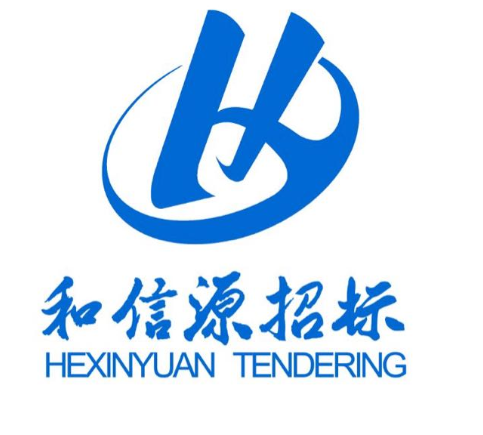                 采购方式：公开招标                项目编号：HXY2019-157                项目名称：2019-2022年秀英区病媒生物防制服务                分组包号：A/B/C/D/E/F包采购单位：海口市秀英区卫生健康委员会海南和信源招标代理有限公司编制2019年7月目      录第一部分  投标邀请函	1第二部分  投标人须知	4      （一）总则	4      （二）招标文件	5      （三）投标文件编制和数量	6      （四）投标文件的递交	8      （五）开标	9      （六）评标	9      （七）定标	17      （八）合同	17第三部分  合同条款及格式	19第四部分  投标文件内容及格式	26第五部分  用户需求书	39第一部分  投标邀请函海南和信源招标代理有限公司（以下简称“招标代理机构”） 受海口市秀英区卫生健康委员会（以下简称“采购人”）委托，对2019-2022年秀英区病媒生物防制服务所需的货物及服务进行公开招标，现邀请国内合格的供应商或制造商参加密封投标。有关事项如下：一、项目编号：HXY2019-157二、招标项目的名称、预算及包号、用途、服务期限及简要技术要求或招标性质：1、项目名称：2019-2022年秀英区病媒生物防制服务2、项目预算：采购预算：3954.42万元/3年。(单价：18万元/每平方公里·年)A包：192.42万元/年B包：198.72万元/年C包：342万元/年D包：117万元/年E包：180万元/年F包：288万元/年说明： 本项目共分为6个包；分别为：A、B、C、D、E、F，投标人可以参与全部包次的投标，但每个投标人只能中其中一个包号；若投标人参与两个及以上包号的投标，且同时中标两个及以上包号的需在投标文件中做出承诺（详见投标人内容及格式2.0），确定优先选择中标包号并愿意放弃所中的其它包号，未作出承诺则按照包号顺序确定中标包号，其余中标包号顺延给第二中标候选人，以此类推。每个包的投标报价不得超过本包号单年预算价格，否则按无效投标处理。4、用途：病媒生物防制5、服务期限：3年（合同一年一签）6、简要技术要求或招标性质：详见《用户需求书》三、投标人资格要求：（投标人必须具备以下条件并提交相关证明资料） 1、投标人具有独立承担民事责任的能力（需提供统一社会信用代码的营业执照复印件加盖公章)；2、具有良好的商业信誉和健全的财务会计制度（需提供2019年至今任意1个月的财务报表或者2018年年度会计师事务所出具的财务审计报告）；3、有依法缴纳税收和社会保障资金的良好记录（需提供2019年至今任意1个月的企业纳税证明、缴纳社保凭证并加盖公章）；4、参加政府采购活动前三年内，在经营活动中没有重大违法记录（需提供投标人书面声明）；5、投标人未被列入“信用中国”（www.creditchina.gov.cn）网站渠道查询相关供应商的信用记录（包括记录失信被执行人、重大税收违法案件当事人名单、严重违法失信行为记录名单），提供信息查询结果界面截图，加盖供应商公章，查询以本项目公告后至投标时间期间；6、购买本项目招标文件并按时提交投标保证金；7、本项目不接受联合体投标。四、招标文件的获取：1、查看采购公告及下载采购文件。登录海口市公共资源交易网（http://www.hkcein.com）网站主页,选择“交易公告”专栏查看采购公告，免费下载项目采购文件。2、市场主体登记。在海口市公共资源交易网主页,进入“登录区 → 投标人/供应商”专栏，按照要求登记信息，已经在海南省或海口市公共资源交易网登记过的，无须再登记。3、投标申请并获取保证金账号。提交市场主体登记信息后，在海口市公共资源交易网主页,进入交易系统选择“我要投标”，提交项目投标申请，获取投标保证金账号，如未在规定时间内提交投标申请同时获取保证金账号者，视同放弃参与本项目采购活动。五、投标截止时间、开标时间及地点、招标文件售价：1、递交投标文件截止时间：2019年8月22日9时0分（北京时间）；2、开标时间：2019年8月22日9时0分（北京时间）；3、递交投标文件及开标地点: 海口市公共资源交易中心开标会议室（海口市海甸五西路28号建安大厦副楼203开标室）（详见会议室门前标识）,如有变动另行通知；4、逾期送达或者未送达指定地点的投标文件，视为无效投标文件不予接收;5、招标文件售价：500元/份（开标现场现金缴纳）。六、采购信息发布媒体1、本项目采购信息指定发布媒体为中国海南政府采购网（http://www.ccgp-hainan.gov.cn）和海口市公共资源交易网（http://www.hkcein.com）。2、采购文件下载网址海口市公共资源交易网（http://www.hkcein.com）。3、有关本项目采购文件的补遗、澄清及变更信息以上述网站公告与下载为准，采购代理机构不再另行通知，采购文件与更正公告的内容相互矛盾时，以最后发出的更正公告内容为准。七、公告期限及确认投标获取保证金账户期限本项目采购公告及确认投标获取保证金账户期限不少于5个工作日，自2019年8月1日零时至2019年8月8日24时止。八、采购人、集中采购代理机构名称及联系方式采购人：海口市秀英区卫生健康委员会地 址：海南省海口市电 话：0898-68650845联系人：曾工、周工 代理机构：海南和信源招标代理有限公司地 址：海口市蓝天路12-1号国机中洋公馆2号1101室邮 编：570310电 话：0898-65328224传 真：0898-65328214联系人：黄先生第二部分  投标人须知（一）总则1、适用范围本招标文件仅适用于本次投标邀请中所叙述的项目。2、有关定义及相应职责2.1 “采购人”系指依法进行政府采购的国家机关、事业单位、团体组织。本次招标的采购人是海口市秀英区卫生健康委员会。2.2 “招标代理机构”系指受采购人的委托依法办理招标事宜的机构。本次招标的采购代理机构是海南和信源招标代理有限公司。2.3 “投标人”系指实名购买招标文件拟参加投标和拟向采购人提供货物及相应服务的投标单位。其职责如下：2.3.1 对招标文件错、漏之处提出澄清、说明要求或质疑；2.3.2 按要求缴纳投标保证金；2.3.3 按要求编制投标文件；2.3.4 派投标代表投标（递交投标文件），参加开标活动，对评审小组就投标文件提出的问题进行澄清；“投标代表”系指在投标过程中代表投标单位处理投标事宜的人员，包括投标单位法定代表人或负责人及取得授权的投标单位人员；2.3.5 配合相关职能部门就公开招标采购项目的质疑、投诉和举报的处理工作；2.3.6 与采购人签订采购合同，按照合同规定向采购人提供货物或服务；2.3.7 单位负责人为同一人或者存在控股、管理关系的不同单位，不得参加同一标段投标或者未划分标段的同一招标项目投标。违反该规定的，相关投标均无效，由此产生的一切后果均由相关投标人承担。2.3.8除单一来源采购项目外，为采购项目提供整体设计、规范编制或者项目管理、监理、检测等服务的供应商，不得再参加该采购项目的其他采购活动。2.3.9投标人被列入失信被执行人、重大税收违法案件当事人名单、政府采购严重违法失信行为记录名单、或存在其他不符合《中华人民共和国政府采购法》第二十二条规定条件的情况的投标人不得参与投标。2.3.10 政府采购法律法规所规定的其他职责。2.4 合格的投标人2.4.1 符合《中华人民共和国政府采购法》第二十二条规定的供应商。2.4.2 符合招标文件规定的资格要求，并有能力提供满足招标要求的相关货物及服务的法人实体。    2.5 “中标人”系指经评标委员会按照招标文件确定的评标标准和方法，对投标文件进行评审，推荐合格的中标候选人，招标人根据评标委员会提出的书面评标报告和推荐的中标候选人确定中标人。3、合格的货物和服务3.1 “货物”系指投标人制造或组织符合招标文件要求的货物等。所投货物必须是合法生产的合格货物，并能够按照货物合同规定的品牌、产地、质量、价格和有效期等。3.2 “服务”系指除货物以外的其他政府采购对象，其中包括：卖方须承担的运输、安装、技术支持与升级、培训、验收以及其它类似附加服务的义务。4、本招标文件由招标人负责解释。5、投标费用5.1 投标人应承担所有与准备和参加投标有关的费用。不论投标的结果如何，招标代理机构和采购人均无义务和责任承担这些费用。5.2 招标代理机构按琼价费管【2011】225号文件规定的标准向中标人收取招标代理服务费（按3年算）。中标人须在中标公告之日起至领取《中标通知书》前向招标代理机构支付招标代理服务费，逾期未付，每日按代理费的百分之五收取违约金，且招标代理机构有权拒绝向中标人发放 《中标通知书》、在中标合同上拒签或盖章，因此造成的法律责任均由中标人承担。（二）招标文件6、招标文件的构成6.1 招标文件由下列文件以及在招标过程中发出的修正和补充文件组成：第一部分  投标邀请函第二部分  投标人须知第三部分  合同条款及格式第四部分  投标文件内容及格式第五部分  用户需求书6.2 投标人须认真阅读招标文件中所有的事项、格式、条款和技术规范等。投标人没有按照招标文件要求提交全部资料，或者投标人未对招标文件在各方面都做出实质性响应，可能导致其投标被拒绝或流标等风险均由投标人承担。7、招标文件的澄清投标人在收到招标文件后，若有疑问需要澄清，可以书面形式（包括信函、传真、电传，下同）在投标截止时间15天前（逾期不受理）通知招标代理机构，招标代理机构将以书面形式进行答复，同时招标代理机构有权将答复内容（包括所提问题，但不包括问题来源）分发给所有购买了本招标文件的投标人。在上述期限内未对招标代理机构提出需要澄清的书面意见，或从收到招标文件之日起7个工作日内未向招标代理机构提出质疑，即视为接受了本招标文件中的所有条款和规定。8、招标文件的修改8..l 在投标截止时间15天前，招标代理机构和采购人可主动或在解答投标人提出的澄清问题时对招标文件进行修改。8.2 招标文件的修改是招标文件的组成部分，招标代理机构将以书面或网上公告的形式通知所有购买本招标文件的潜在投标人，并对所有潜在投标人具有约束力。潜在投标人在收到上述通知后，应立即以书面形式向招标代理机构和采购人确认。8.3 为使投标人准备投标时有充分的时间对招标文件修改部分进行研究，招标代理机构和采购人可适当推迟投标截止时间。8.4 本招标文件的解释权属于招标代理机构和采购人。（三）投标文件的编制和数量9、投标的语言投标人提交的投标文件以及投标人与招标代理机构和采购人就有关投标的所有来往函电均应使用中文。投标人提交的支持文件和印刷的文献可以用另一种语言，但相应内容应附有中文翻译本，在解释投标文件时以翻译本为准。10、投标文件的构成投标人编制的投标文件应以本招标文件第四部分为准。11、投标文件编制11.1 投标人对招标文件中多个包进行投标的，其投标文件的编制应按各个包的要求分别装订和封装。11.2 投标人应完整地填写招标文件中提供的《投标承诺函》、《投标一览表》等招标文件中规定的所有内容。11.3 投标人保证投标文件所提供的全部资料真实合法，须接受并配合招标代理机构或招标人对其提供的任何资料进行审查和核实，若有提供虚假资料须承担相应的法律责任。11.4 如果投标文件填报的内容不详，或没有提供招标文件中所要求的全部资料及数据，使评标委员会无法正常评审的，由此产生的结果由投标人承担。11.5 投标文件外形尺寸应统一为A4纸规格，文件所使用的印章必须为企业公章，且与投标人名称完全一致，不能以其它业务章或附属机构印章代替。需签名之处必须由当事人亲笔签署。11.6 投标文件自制部分必须打印，每页须按顺序加注页码，装订牢固且不会轻易脱落（注：胶装）。如因装订问题而出现漏页或缺页，由此产生的一切后果由投标人自行承担。11.7 任何行间插字、涂改和增删，必须由投标人授权代表在旁边签字或盖章后方可有效。12、投标报价12.1本项目的采购预算金额为3954.42万元/3年。(单价：18万元/每平方公里·年)A包：192.42万元/年B包：198.72万元/年C包：342万元/年D包：117万元/年E包：180万元/年F包：288万元/年12.2 报价应包括全部货物、服务的价格及相关税费、运输到指定地点的装运费用（如有）、安装调试（如有）、培训（如有）、售后服务等其它有关的所有费用。12.3 投标人应按投标一览表的要求报价，不能提供有选择的报价。12.4 中标候选投标人的报价如超过预算且采购人不能支付的，采购人有权拒绝而递选下一个顺位的中标候选投标人。13、备选方案本次招标只允许投标人有一个投标方案，否则视其投标文件无效。14、投标保证金14.1 投标保证金是参加本项目投标的必要条件，每个投标单位需缴纳A包：115452.00B包：119232.00C包：153900.00D包：70200.00E包：108000.00F包：172800.00投标保证金。14.2交纳投标保证金截止时间：与递交投标文件截止时间一致。14.2.1保证金账号：交易系统随机分配的唯一账号。如投标人的投标保证金未按要求到账的，视为无效投标并不接收投标文件。14.3 投标保证金的退还14.3.l 中标人的投标保证金在其与采购人签订采购合同之日起5个工作日内无息退还。14.3.2 落标的投标人的投标保证金将在招标代理机构发出中标通知书之日起5个工作日内无息退还。14.4 发生下列情况之一者，投标保证金将不予退还：（1）投标人在投标有效期内撤回其投标文件的；（2）投标人不按本章规定签订采购合同的；（3）投标人提供虚假材料谋取中标、成交的；（4）与采购人、其它投标人或者招标代理机构恶意串通的；（5）向采购人、招标代理机构、评标委员会成员行贿或者提供其他不正当利益的。（6）采取不正当手段诋毁、排挤其他投标人的；（7）逾期未支付招标代理服务费的。15、投标文件的有效期15.1 投标文件应自开标之日起60个日历日内保持有效。投标有效期不足的投标，将被视为无效投标。15.2 特殊情况下，在原投标有效期截止之前，招标代理机构和采购人可要求投标人延长投标有效期。这种要求与答复均应以书面形式提交。投标人可拒绝招标代理机构和采购人的这种要求，但其投标在原投标有效期满后将不再有效。同意延长投标有效期的投标人将不会被要求和允许修正其投标。16、投标文件的数量和签署16.1 投标文件纸质版一式七份（正本一份，副本六份），固定装订（注：胶装）。投标一览表一份，独立信封密封，信封外注明“投标一览表”。提供PDF格式或WORD格式电子文档1份，并将U盘或光盘（标明公司名称）密封在“投标一览表”中，电子介质的投标文件与纸质投标文件具有同等的法律效力。16.2 投标文件须按招标文件的要求执行，每份投标文件均须在封面上清楚标明“正本”或“副本”字样，“正本”和“副本”具有同等的法律效力；“正本”和“副本”之间如有差异，以“正本”为准。16.3 投标文件正本中，文字材料需打印或用不褪色墨水书写。投标文件的正本须经法定代表人或授权代表签署和加盖投标人公章。（四）投标文件的递交17、投标文件的密封及标记17.l 投标人应将投标文件正本和所有副本分别密封在两个投标专用袋（箱）中（正本一份共一袋，副本六份共一袋）及投标一览表（独立信封另密封一份），并在投标专用袋（箱）上标明“正本”、“副本”、“投标一览表”字样，封口处应加盖骑缝章。封皮上均应写明：致：海南和信源招标代理有限公司项目名称：2019-2022年秀英区病媒生物防制服务项目编号：HXY2019-157分组包号：A/B/C/D/E/F注明：“请勿在开标时间之前启封”投标单位名称、联系人姓名和电话17.2 投标文件未按上述规定书写标记和密封者，招标代理机构将有权拒收其投标文件。18、投标截止时间18.l 投标人须在投标截止时间前将投标文件送达规定的地点（详见招标公告）。18.2 投标人的授权代表须携带《法定代表人授权书》及保证金转账、汇款的银行回单（均要求复印件加盖公章）及个人身份证原件亲临开标会现场以备查验。其现场所签署确认的文件均代表投标人的决定，并作为投标文件的补充内容，具有同等法律效力。18.3 若招标代理机构推迟了投标截止时间，应以公告的形式通知所有投标人。在这种情况下，招标代理机构、采购人和投标人的权利和义务均应以新的投标截止时间为准。18.4 在投标截止时间后递交的投标文件，招标代理机构将拒绝接收。（五）开标19、开标19.l 招标代理机构按“招标公告”或“投标邀请函”中规定的时间和地点组织开标，采购人代表、招标代理机构有关工作人员参加。投标人应委派授权代表参加开标活动，参加开标的代表须持本人身份证件及相关授权证明材料签名报到以证明其出席。投标人未派授权代表或不能证明其授权代表身份的，招标代理机构对投标文件的处理不承担责任。19.2 政府采购主管部门、监督部门、国家公证机关公证员由其视情况决定是否派代表到现场进行监督。19.3 开标时，投标人授权代表将查验投标文件的密封情况，确认无误后拆封唱标，公布每份投标文件中“投标一览表”的内容，以及招标代理机构认为合适的其他内容，招标代理机构将作开标记录。19.4 若投标文件未密封，招标代理机构将拒绝接收该投标人的投标文件。（六）评标委员会的组成和评标方法20、评标委员会的组成和评标方法20.1 评标委员会由采购人代表和从海南省综合评标专家库中随机抽取的相关专家共7人以上单数组成，其中采购人代表不得超过总数的1/3。该评标委员会独立评审，负责评审所有投标文件并确定中标侯选人，提交评标报告。20.2 评标委员会将按照招标文件确定的评标标准及方法进行评审,采购人根据投标人资格要求对所有投标文件进行资格审查。评标委员会对投标文件的评审分为符合性审查、技术评审和商务评审。20.3 本次评标采用综合评分法，满分为100分。20.4 综合评分法评标步骤：先进行资格审查和符合性审查，再进行技术、商务部分的量化评审。只有通过资格审查和符合性审查的投标人才能进入量化评审。20.5 资格审查：采购人根据国家相关法律法规和招标文件的规定，对投标人的资格证明文件进行资格性审查（详见附表1）。只有通过资格审查的投标人才能进入符合性审查。20.5.1 评标委员会根据《符合性审查表》对投标文件的符合性进行审查，只有对《符合性审查表》所列各项作出实质性响应的投标文件才能通过初步评审。对是否实质性响应招标文件的要求有争议的投标内容，评标委员会将以记名方式表决，得票超过半数的投标人有资格进入下一阶段的评审，否则将被淘汰。有以下情况的将不能通过初步评审（详见附表2）：20.5.2提供相同品牌产品且通过资格审查、符合性审查的不同投标人参加同一合同项下投标的，按一家投标人计算，评审后得分最高的同品牌投标人获得中标人推荐资格；评审得分相同的，由采购人或者采购人委托评标委员会按照招标文件规定的方式确定一个投标人获得中标人推荐资格，招标文件未规定的采取随机抽取方式确定，其他同品牌投标人不作为中标候选人。非单一产品采购项目，根据采购项目技术构成、产品价格比重等合理确定核心产品，并在招标文件中载明。多家投标人提供的核心产品品牌相同的，按前上述规定处理。20.5.3 判断投标文件的响应与否只根据投标文件本身，而不寻求外部证据。20.5.4 评标委员会在初审中，投标文件报价出现前后不一致的，除招标文件另有规定外，按照下列规定修正：（1）大写金额和小写金额不一致的，以大写金额为准；（2）总价金额与单价汇总金额不一致的，按以单价金额计算结果为准。（3）若投标人不同意以上修正，其投标文件将视为无效。20.6 量化评审20.6.1 评标委员会根据评审办法对通过初步评审的投标文件进行详细评审，并进行技术和商务的评审打分。20.6.2 技术、商务评分：具体评审的内容详见（附表3）。20.6.3根据财政部、工业和信息化部2012年1月1日颁布的《政府采购促进中小企业发展暂行办法》（财库[2011]181号）第五条规定，对小、微企业予以价格评分适当优惠。若供应商为小型或微型企业者，必须提供相关部门出具的证明材料，其参与评分的投标报价取值按投标报价的90%计（即按投标报价扣除10%后计算）。20.6.4根据财政部、环保总局文件2006年10月24日颁布《关于环境标志产品政府采购实施的意见》财库[2006]90号第五条规定政府采购属于节能清单中产品时，在技术、服务等指标同等条件下，应当优先采购节能清单所列的节能产品（需提供相关证明材料）。20.6.5评标委员会认为供应商的报价明显低于其他通过符合性审查供应商的报价，有可能影响产品质量或者不能诚信履约的，应当要求其在评标现场合理的时间内提供书面说明，必要时提交相关证明材料；供应商不能证明其报价合理性的，评标委员会应当将其作为无效投标处理。20.6.6评标委员会成员对需要共同认定的事项存在争议的，应当按照少数服从多数的原则作出结论。持不同意见的评标委员会成员应当在评标报告上签署不同意见及理由，否则视为同意评标报告。20.6.7价格分统一采用低价优先法计算，将通过初步评审的所有投标人的投标价格，即满足招标文件要求且价格最低的投标单价总计为评标基准价，其价格分为满分（10分）。其他投标人的价格分统一按照下列公式计算：价格分=（评标基准价／投标单价总计）×价格权值×100。20.6.8技术、商务及价格权重分配20.8.9综合评分及其统计：按照评标程序、评分标准以及分值分配的规定，评标委员会成员分别就各个投标人的技术、商务状况，对招标文件要求的响应情况进行评审和比较，评出各投标人的得分，得分与投标报价分相加得出综合得分。综合得分最高的投标人为第一中标候选投标人，综合得分次高的投标人为第二中标候选投标人，以此类推。综合得分相同的，按投标单价总计由低到高顺序排列。综合得分和投标单价总计均相同的，按技术指标由优至劣顺序排列。注：1、技术项得分=（∑各评委所审技术参数得分）/（评委人数）；2、商务项得分=（∑各评委所审商务参数得分）/（评委人数）；3、价格项得分=（评标基准价／投标单价总计）×价格权值×100；4、投标人综合得分=技术项得分+商务项得分+价格项得分（保留二位小数）。（附表1）资格审查表项目名称：2019-2022年秀英区病媒生物防制服务项目编号：HXY2019-157分组包号：A/B/C/D/E/F注：1、表中只需填写“√”通过或“×”不通过；2、在结论中按“一项否决”的原则，只有全部是“√”通过的，填写“合格”；只要其中有一项是“×”不通过的，填写“不合格”；3、结论是合格的，才能进入下一轮，不合格的被淘汰。（附表2）符合性审查表项目名称：2019-2022年秀英区病媒生物防制服务项目编号：HXY2019-157分组包号：A/B/C/D/E/F注：1、表中只需填写“√”通过或“×”不通过；2、在结论中按“一项否决”的原则，只有全部是“√”通过的，填写“合格”；只要其中有一项是“×”不通过的，填写“不合格”；3、结论是合格的，才能进入下一轮，不合格的被淘汰。（附表3）评分细则表（A、B、C、D、E、F包）备注：投标人保证其提供的所有资料均真实有效，如弄虚作假将承担相应法律责任。（七）定标21、定标21.1 评标委员会依据对各投标文件的评审结果，提出书面评标报告，并根据招标文件的规定，按综合得分由高至低的顺序向采购人推荐最高的前三名为中标候选投标人，排名第一的为中标候选投标人，排名靠后的前二名为备选中标候选投标人。21.2 中标候选投标人因特殊原因放弃中标或因不可抗力提出不能履行合同，才可依评标排名次序的备选中标候选投标人依次递补为中标人。21.3 中标人确定后，招标代理机构将在政府采购指定媒体上公示中标结果。21.4 凡是属于审查、澄清、评价和比较投标的有关资料以及授标意向等，评标委员会及有关工作人员自始至终均不得向投标人或其它无关的人员透露。21.5 在评标期间，投标人企图影响采购人、招标代理机构和评标委员会而获得评标信息的任何活动，都将导致其投标被拒绝，并承担相应的法律责任。22、公告代理机构将在指定的网站（中国海南政府采购、海口市公共资源交易网）上发布招标公告、更正公告、通知、评标结果公告等招标过程中的所有信息，请务必时时关注网上公告。评标结果公告期为1个工作日。23、质疑和投诉23.1 如果投标人对本次招标活动有疑问，可依据《中华人民共和国政府采购法》和相关规定，向招标代理机构提出质疑。23.2 招标代理机构在《中华人民共和国政府采购法》规定的时间内没有对投标人的质疑进行回复，或投标人对招标代理机构的回复不满意时，可向政府采购监管部门投诉。    23.3 投标人如认为招标文件、招标过程和中标结果使自己的权益受到损害的，应在知道或应知道其权益受到损害之日起7个工作日内，以书面形式向招标代理机构提出质疑。匿名、非书面形式、7个工作日之外的质疑均不予受理。（八）合同24、合同授予标准除本须知第13.4条的规定之外，采购人将与中标人签订服务合同。25、签订合同25.1 采购人应按招标文件和中标人的投标文件订立书面合同，不得超出招标文件和中标人投标文件的范围，也不得另行订立背离合同实质性内容的其他协议。25.2 采购人应在中标通知书发出之日起30天内与中标人签订政府采购合同。26、付款按照政府采购有关规定办理。27、适用法律采购人、招标代理机构及投标人的一切招标投标活动均适用于《中华人民共和国政府采购法》及相关规定。第三部分  合同条款及格式海口市秀英区卫生健康委员会2019-2022年秀英区病媒生物防制服务采购合同（拟签订合同）                项目编号：    HXY2019-157                    项目名称：2019-2022年秀英区病媒生物防制服务                分组包号：     A/B/C/D/E/F                    合同编号：                        甲方： 海口市秀英区卫生健康委员会    乙方：          中标人          签订日期：      年    月    日甲方： 海口市秀英区卫生健康委员会 乙方：        中标人            根据 （项目名称及包号）（采购项目编号： ）的采购结果，按照《中华人民共和国政府采购法》、《合同法》的规定，经双方协商，本着平等互利和诚实信用的原则，一致同意签订本合同如下。一、合同金额1.1合同金额为（大写）：____________元（￥____________元）人民币。本项目合同价应为全包价。合同价应包括：病媒生物防制管理服务项目及与此相关的人工费、管理费用、相关用具及药物的使用费用、设备折旧费、迎检措施费用、防盗费用、防火费用、防人为破坏费用及各项税费等一切与完成本项目相关费用及合同实施过程中应预见和不可预见费用。所有价格均应予人民币报价，金额单位为元。二、项目说明2.1本次招标承包范围：服务范围包括但不限于秀英区辖区范围内、外环境。外环境包括：公园、公共绿地、道路、城中村、空矿地、居民区、公厕、垃圾中转站、下水道、潭沟、瑚泊等；内环境包括：100平方米以下的六小门店(首层)、辖区农贸市场、“三无”小区、破产企业、半垃子工地、社会福利及慈善单位、无明确产权和管理权的单位、无经济效益及无能力承担病媒生物防制费用的单位等。三、服务内容：3.1乙方在服务范围内全年病媒生物防制服务项目， 要求巩固病媒生物防制达标成果，开展灭蚊、灭鼠达标各项工作，具体工作内容如下：  3.1.1服务范围内病媒生物防制工作，包括路面、下水道、地下停车场、绿化带、景观水池、垃圾收集点或中转站、农贸市场周边、公厕等重点孳生地。  3.1.2开展病媒生物防制服务所需的药物投放与喷洒。其中：  1）灭蚊： (1)大、中型水体每周检查一次，发现幼虫孳生立即施药；(2)下水道入水口及各类管道井、一线道路口（有积水的），每井、口放置灭蚊幼缓释剂，按时更换，控制蚊幼虫孳生；（3)对外环境的容器积水和其它积水，每周检查清理或投药一次，控制蚊幼虫孳生，如遇卫生死角和卫生黑点立即向相关部门反映，及时清理；(4)对偶从林、公园、废品收购站、居民区下水道及公共楼梯间等特殊场所，每月检查，是密度情况作空间喷洒灭成蚊。2）、灭蝇： (1)半明渠、废弃厂房、垃圾收集点、垃圾桶、垃圾中转站周边和卫生死角，每月喷药灭蛆、灭成蝇一次；(2)孳生地检查处理：定期每周检查处理（喷药）一次；（3）对大型特种行业单位每季度按国家考核标准对成蝇密度进行检测。   3）、灭蟑螂： (1)公共环境灭蟑螂：每季度对下水道热烟雾处理一次，并滞留喷洒；(2)结合灭成蚊，有针对性地对住户首层、杂物间、楼梯间等进行滞留喷洒灭蟑，并投放灭蟑毒饵，每季一次；(3)蟑螂密度监测：每季度一次。  4）、灭鼠：要求每月开展一次饱和投药灭鼠，检查补充一次或以上，及时堵塞鼠洞，清理废旧鼠谷及死鼠尸体，并负责鼠屋的维护和更新。投药时必须通知相关人员，并做好相关警示标识，采取有效措施防止人畜误食；在个别不适宜药物灭鼠的场所，必须采取有效的物理灭鼠，消灭老鼠；重点区域常年饱和投药如市场、餐饮店铺、垃圾中转站、公厕等周边区域；（对复杂环境适当加多投放次数或加大药量。）3.1.3防制效果要求四、服务要求从签定承包合同之日起的一个月内，承包区内的病媒生物防制管理服务项目要达到发包人规定的服务质量标准：4.1、须做到服务范围内病媒生物密度不超标。按照国家卫生城市标准执行。4.2、病媒生物防制药械需选用符合国家规定要求的药械。4.3、须具备病媒生物防制综合预防、治理技术以及防治器械，所有使用药物必须符合国家有关规定，使用药物及器械符合国家安全标准。4.4、必须遵守甲方各项规定，接受和服从甲方管理人员的管理及考核，配合提供便利条件，及时根据甲方提出的整改意见进行整改。4.5、积极配合甲方做好国家、省、市、区及街道各级政府部门组织的考评、检查及验收等活动的迎检工作。4.6、无条件配合政府及有关部门举办的一切活动，协助政府及有关部门处理应急事件。4.7、乙方必须及时制止影响项目管理质量的行为，并及时向甲方汇报情况及提供现场记录（图片、报告），超过24小时不报，则有乙方负责按原貌恢复。4.8、乙方须将服务于本项目的人员分工方案、工作人员的名单、电话号码、身份证复印件、资格证复印件的资料交甲方备案，需要变更相关人员时须经甲方同意并更新备案资料。4.9、按甲方要求做好各种规范的病媒生物防制监测记录，制定科学的年度、季度病媒生物防制工作计划，包括技术方案、工作方法、用药计划等，每季度10号前将上季度的实施质量和工作情况向甲方作书面汇报。4.10、发生相关疫情或上级检查需要在本承包范围内开展应急消杀时，应无条件配合和服从指挥；如遇非本承包范围需要应急消杀支援时，要服从上级及街道安排。4.11、在服务期内，如遇重大疫情需应急响应，要无条件服从调动，需增加药物由成交供应商提供；应急响应要1小时内到达。五、配置六、服务期：     年    月   日至      年   月    日（三年，一年一签）。七、付款方式：甲方根据合同进度需向乙方支付款项，应委托专业技术机构对乙方病媒生物防制质量和效果进行评估，经专业技术评估机构出具报告确认乙方服务质量和效果，即鼠、蚊、蝇、蟑的密度达到国家病媒生物防制控制水平C级（及以上）要求，甲方应及时拨付款项给乙方。服务费每年分两次支付（（即每年9月—12月支付一次，每年1月—8月支付一次）。合同签订生效后，每年9月—12月服务费用（支付总额的40%），经甲方组织第三方专家进行验收，验收合格后，在15个工作日内支付乙方的合同服务费用；每年1月—8月服务费用（支付总额的60%），经甲方组织第三方专家进行验收，验收合格后，在15个工作日内支付乙方的合同服务费用。八、提出异议的时间和方法1. 甲方在验收中如对提交的成果质量有异议时，应在收到成果起5天内向乙方提出书面异议。2. 乙方在接到甲方书面异议后，应在5天内负责处理并函复甲方处理情况，否则，即视为默认甲方提出的异议和处理意见。九、争议的解决1. 合同执行过程中发生的任何争议，均以上述交付验收标准作为协商解决依据。如双方未能通过友好协商解决，按相关法律法规处理。2. 在法院审理期间，除提交法院审理的事项外，合同其它事项和条款仍应继续履行。十、不可抗力任何一方由于不可抗力原因不能履行合同时，应在不可抗力事件结束后1天内向对方通报，以减轻可能给对方造成的损失，在取得有关机构的不可抗力证明或双方谅解确认后，允许延期履行或修订合同，并根据情况可部分或全部免于承担违约责任。十一、税费1. 中国政府根据现行税法所征收的一切税费均由各缴税责任方独立承担。2. 在中国境外发生的与本合同相关的一切税费及不可预见费均由乙方负担。十二、合同生效本合同在甲方、乙方法人代表或其授权代理人签字加盖公章之日起生效。十三、其它1. 所有经双方或多方签署确认的文件（包括会议纪要、补充协议、往来信函）均为本合同不可分割的有效组成部分，与本合同具有同等的法律效力和履约义务，其生效日期为签字加盖公章确认之日期。2. 如一方地址、电话、传真号码有变更，应在变更当日内书面通知对方，否则，应承担相应责任。3. 未经买方书面同意，卖方不得擅自向第三方转让其应履行的合同项下的义务。4. 本合同一式陆份，甲方执贰份，乙方执贰份，招标代理贰份。5. 本合同签约履约地点：甲方：                                （盖章）地址：                                        法定（授权）代表人：                  （签章）签订日期：      年    月    日乙方：                                （盖章）地址：                                        法定（授权）代表人：                  （签章）银行户名：                              开户银行：                              银行账号：                              签订日期：      年    月    日招标代理机构声明：本合同标的经海南和信源招标代理有限公司依法定程序采购，合同主要条款内容与招投标文件的内容一致。招标代理机构：   海南和信源招标代理有限公司   （盖章）地址：海口市蓝天路12-1号国机中洋公馆2号1101室法定（授权）代表人：                        （签章）签订日期：      年    月    日第四部分  投标文件内容及格式请投标人按照以下文件要求的格式、内容制作投标文件，并按以下顺序编制目录及页码，否则将影响对投标文件的评价：1、投标承诺函2、法定代表人授权委托书3、资格申明信4、投标人基本信息表（表1）5、投标一览表（表2）6、投标报价明细表（表3）7、技术响应情况表（表4）8、中小企业声明函 （非中小企业无需提供）9、残疾人福利性单位声明函10、承诺函10.1优先中标包号选择承诺10.2获取海口市病媒生物预防控制经营许可证承诺11、投标方案（包括评分细则及用户需求的方案、服务承诺等）12、提供统一社会信用代码的营业执照及相关资质证复印件（包括投标人资格要求的证明材料及评分细则需要的相关证明材料）13、投标人简介14、投标人认为需要的其它材料注：以上复印件均需要加盖公章。 1.1投标承诺函致：海南和信源招标代理有限公司根据贵单位2019-2022年秀英区病媒生物防制服务（A/B/C/D/E/F）包项目编号：HXY2019-157的投标邀请函，正式授权下述签字人姓名：         职务：       代表投标人（投标人名称），提交纸质投标文件正本一式一份，副本一式六份。本公司谨此承诺并声明：1、同意并接受招标文件的各项条款要求，遵守文件中的各项规定，按招标文件的要求投标。 2、本投标文件的有效期为从投标截止日期起计算的60天，在此期间，本投标文件将始终对我们具有约束力，并可随时被接受澄清。如果我们中标，本投标文件在此期间之后将继续保持有效。3、我方已经详细地阅读了全部招标文件及其附件，包括澄清及参考文件。我方已完全清晰理解招标文件的要求，不存在任何含糊不清和误解之处，同意放弃对这些文件所提出的异议和质疑的权利。4、我方已毫无保留地向贵方提供一切所需的证明材料。不论在任何时候，将按贵方要求如实提供一切补充材料。5、我方承诺在本次投标中提供的一切文件，无论是原件还是复印件均为真实和准确的，绝无任何虚假、伪造和夸大的成份，否则，愿承担相应的后果和法律责任。6、我方完全服从和尊重评审小组所作的评审结果，同时清楚理解到投标报价最低并不一定获得中标资格。7、我方同意按招标文件规定向贵司缴纳投标保证金，如果获得中标并按《中标通知书》的要求，如期签订合同并履行其一切责任和义务。8、我方在参与本次公开招标采购活动中，不以任何不当手段影响、串通、排斥有关当事人或谋取、施予非法利益，如有不当行为，愿承担此行为所造成的不利后果和法律责任。投标人名称：                （公章）  法定代表人：            （亲笔签名）   被授权人：              （亲笔签名）  职      务：                        承诺日期：      年    月    日1.2法定代表人授权委托书致：海南和信源招标代理有限公司（投标人名称）在下面签字的（法定代表人）姓名：        职务：        代表本公司授权下面签字的（被授权代表）姓名：        职务：        为本公司的合法代理人，就海口市秀英区卫生健康委员会的2019-2022年秀英区病媒生物防制服务（A/B/C/D/E/F）包项目编号：HXY2019-157进行投标，以本公司的名义处理一切与之相关的事务。本授权书自      年    月    日至      年    月    日内签字有效，特此声明。投标人名称：              （公章）    营业执照号码：                    法定代表人：          （亲笔签名）    联系电话：                        职    务：                            身份证号码：                      被授权人：            （亲笔签名）    联系电话：                        职    务：                            身份证号码：                      生效日期：      年    月    日注：本授权书内容不得擅自修改。1.3资格申明信致：海南和信源招标代理有限公司为响应贵公司组织的2019-2022年秀英区病媒生物防制服务（A/B/C/D/E/F）包项目编号：HXY2019-157货物及服务的招标采购活动，我公司愿意参与投标。我公司在法律、财务和运作上符合招标文件对投标人的资格要求，提供“用户需求书”中全部的货物及相关服务，提交的所有文件和全部说明是真实的和正确的。我公司理解贵公司可能还要求提供更进一步的资格资料，并愿意应贵公司的要求提交。我公司在参加本次政府采购活动前三年内，在经营活动中没有重大事故、违法记录。投标人名称：                            （公章）法定代表人或被授权人：              （亲笔签名）        申明日期：      年    月    日（表1）1.4投标人基本信息表注：1、以上基本信息真实、有效、合法，若否，将承担一切法律责任；　　2、若与参加同一包号投标的其他供应商存在单位负责人为同一人或者存在直接控股关系、管理关系的情形，视为无效投标并承担因此产生的一切法律责任。　　　　　　　　               投标人名称：                         （公章）　　　　　　　　　　　　　　　　　　　　　　　　            年　　月　　日（表2）1.5投标一览表（独立信封另密封一份）投标人名称：                      （公章）被授权人：                    （亲笔签名）注：1、投标一览表应准确填写，若投标一览表与投标文件不符时，以投标一览表为准；2、投标单价金额包括本招标书中要求的所有服务的费用；3、在报价表内未有明确列述的项目费用应视为包括在报价之内。（表3）1.6投标报价明细表（A/B/C/D/E/F包）投标人名称：                      （公章）被授权人：                    （亲笔签名）注：1、此表为表样，行数可自行添加，但表式不变；2、相关安装调试费用、质保及人员培训、后续服务及其他所有费用由投标人自行计算填列；3、总价=单价×数量，数量由投标人自行计算并填表；4、“投标报价明细表”中“投标报价总计”数应当等于“投标一览表”中“投标报价总计”数。（表4）1.7技术响应情况表说明：投标人必须仔细阅读招标文件中所有技术规范条款和相关功能要求，并对所有技术规范和功能条目列入下表，未列入下表的视作报价人不响应。投标人必须根据所投项目的实际情况如实填写，如发现有虚假描述的，该投标文件无效，并报政府采购主管部门严肃处理，并没收其投标保证金。投标人名称：                      （公章）被授权人：                    （亲笔签名）注：1、此表为表样，投标人必须把招标项目的全部技术参数列入此表，并对技术参数进行逐一应答，行数可自行添加，但表式不变。2、按照招标项目技术参数要求的顺序对应填写“技术响应情况表”；	3、请在“投标人技术规范描述” 中列出所投货物的详细技术参数情况；4、是否偏离用符号“+、=、-”分别表示正偏离、完全响应、负偏离，必须逐次对应响应。评委评标时不能只根据投标人填写的偏离情况说明来判断是否响应，而应认真查阅“投标文件技术参数/功能响应”内容以及相关的技术资料判断是否满足要求；5、投标人必须据实填写，不得虚假填写，否则将取消其投标或中标资格。1.8中小企业声明函本公司郑重声明，根据《政府采购促进中小企业发展暂行办法》（财库〔2011〕181号）或《政府采购支持监狱企业发展有关问题的通知》（财库〔2014〕68号）的规定，本公司为______（请填写：中型、小型、微型或监狱）企业。即，本公司同时满足以下条件：
　　1.根据《工业和信息化部、国家统计局、国家发展和改革委员会、财政部关于印发中小企业划型标准规定的通知》（工信部联企业〔2011〕300号）或《政府采购支持监狱企业发展有关问题的通知》（财库〔2014〕68号）规定的划分标准，本公司为______（请填写：中型、小型、微型或监狱）企业。
　　2.本公司参加______单位的______项目采购活动提供本企业制造的货物及服务，由本企业承担工程、提供服务，或者提供其他______（请填写：中型、小型、微型或监狱）企业制造的货物。本条所称货物不包括使用大型企业注册商标的货物。
　　本公司对上述声明的真实性负责。如有虚假，将依法承担相应责任。企业名称（盖章）：日   期：注：1、投标人符合《工业和信息化部、国家统计局、国家发展和改革委员会、财政部关于印发中小企业划型标准规定的通知》（工信部联企业〔2011〕300号）或《政府采购支持监狱企业发展有关问题的通知》（财库〔2014〕68号）规定的划分标准为中小型企业或监狱企业适用。2、在政府采购活动中，监狱企业视同小型、微型企业，享受预留份额、评审中价格扣除等政府采购促进中小企业发展的政府采购政策。（监狱企业参加政府采购活动时，还应当提供由省级以上监狱管理局、戒毒管理局(含新疆生产建设兵团)出具的属于监狱企业的证明文件。）3、投标人为非企业单位的，可不提供此声明。1.9残疾人福利性单位声明函本单位郑重声明，根据《财政部 民政部 中国残疾人联合会关于促进残疾人就业政府采购政策的通知》（财库〔2017〕 141号）的规定，本单位为符合条件的残疾人福利性单位，且本单位参加______单位的______项目采购活动提供本单位制造的货物（由本单位承担工程/提供服务），或者提供其他残疾人福利性单位制造的货物（不包括使用非残疾人福利性单位注册商标的货物）。本单位对上述声明的真实性负责。如有虚假，将依法承担相应责任。单位名称（盖章）：日  期：注：残疾人福利性单位视同小型、微型企业，享受预留份额、评审中价格扣除等促进中小企业发展的政府采购政策。残疾人福利性单位属于小型、微型企业的，不重复享受政策。投标人为非残疾人福利性单位的，可不提供此声明。2.0优先中标包号选择承诺海口市秀英区卫生健康委员会/海南和信源招标代理有限公司：我公司参与贵单位2019-2022年秀英区病媒生物防制服务项目（根据各投标人所投的包号进行填写）包的投标，如我司有幸同时中标（根据各投标人所投的包号进行填写）包，应贵单位的要求我司将优先选择（投标人所投的包号，按填写顺序优先）包作为中标顺序，并且愿意放弃其它包的中标资格，由该包的第二中标候选人优先选择包号顺序中标。  特此承诺注：1、只参加一个包号投标的投标人无需做此承诺。参加两个及以上包号投标的，需如实填写括号里面的包号，否则评标委员会将有权按照包号顺序确定中标人的包号。投标人所中的所有包号中除了优先选择的包号，其余中标包号将由第二中标候选人顺延中标。优先选择包号：如贵公司同时投标ABCDEF包，优先选择CDABFE包为中标顺序，贵公司有幸全部中标，则优先选C包，其余由第二中标人的优先选择包号顺序中标。     投标人名称：                            （公章）法定代表人或被授权人：              （亲笔签名）        承诺日期：      年    月    日2.1获取海口市病媒生物预防控制经营许可证承诺海口市秀英区卫生健康委员会/海南和信源招标代理有限公司：我公司参与贵单位2019-2022年秀英区病媒生物防制服务项目投标，如有幸中标该项目的某一个包号，根据《海口市病媒生物预防控制管理办法》的规定，我司承诺将在收到中标通知书之日起30日内向采购人提供有效的《海口市病媒生物预防控制经营许可证》），否则采购人有权取消我司的中标资格，并追究其相关法律责任及赔偿有所带来的损失。特此承诺注：1、投标人具有《海口市病媒生物预防控制经营许可证》有效证件的无需做此承诺。   2、如投标人没有有效的《海口市病媒生物预防控制经营许可证》又不做出此承诺，将按无效投标处理。投标人名称：                            （公章）法定代表人或被授权人：              （亲笔签名）                          承诺日期：      年    月    日2.2投标方案（格式自拟）1、本附件内容由各投标人进行填写，应至少包括招标文件要求的服务内容的响应条件；2、根据用户需求及评分细则中要求的投标方案等；3、其他的及服务方面的承诺参照以上进行，务求详细、可操作。投标人名称：                            （公章）法定代表人或被授权人：              （亲笔签名）        承诺日期：      年    月    日第五部分  用户需求书一、项目概况为贯彻执行《海口市病媒生物预防控制管理办法》和《海口市病媒生物预防控制经营服务机构管理办法》, 海口市秀英区卫生健康委员会拟依法建立健全2019-2022年秀英区病媒生物防制服务公共服务机制,提高我区2019-2022年秀英区病媒生物防制服务公共服务的效率,有效防止媒介传染病的发生流行。二、分包及明细三、服务内容及范围:海口市秀英区建成区公共场地、市政下水道、公共绿地、闲置空地、河流、湖泊、潭沟、居民区、垃圾转运站、公厕、废品收购站、城乡结合部等建成区内、外环境,部分检査不合格待整治的区域等,城乡突发性公共卫生事件和省、市重大活动场所的2019-2022年秀英区病媒生物防制服务工作。四、防制服务对象：防制对象为老鼠、蚊子、苍蝇、蟑螂。五、防制服务标准：鼠、蚊、蝇、蟑螂的密度达到国家病媒生物密度控制水平标准C级要求,须第三方机构验收并出具验收报告或通过国家卫生城市检查或省级检查。1、灭鼠方面:(1)环境治理:清洁环境,清除杂物,堵塞鼠洞,断绝鼠粮,重点抓好以下三项工作:①清除鼠患隐藏繁衍的环境,清除杂物、杂草、地面尽量硬化,室内物品堆积离墙离地,保持室内卫生,软土地段注意检查有无鼠洞;②管好垃圾,断绝鼠的食物来源,各家各户都要管好垃圾,垃圾要袋装,垃圾桶要密闭,禁止乱倒垃圾,垃圾要日产日清,各单位、社区要及时清除卫生死角;③饮食和食品行业、食品仓库、禽畜饲养场、粮库、副食品店、配电房和一般单位的重点场所要建设完善防鼠设施。(2)化学药物防治①要选用国家推广的高效低毒的第二代抗凝血杀剂,鼠药的饵料为稻谷、蜡丸、颗粒剂等,统一时间、步骤和方法在灭鼠达标区内进行全面投放灭鼠毒饵,参与投药的人员一律经培训合格后才能上岗,要求投药员要基本了解鼠药的毒力与药理,根据鼠类的生活习性,以少量多堆、点多面广的方法按“三饱和”(即时间饱和、空间饱和、药物饱和),“二个到位”(即人员到位、药物到位)的原则进行全面投放,连续投药不少于15天,并不断观察老鼠的摄食情况,以吃多少补多少,吃完加倍补的方法及时补药,在投药过程中应做到有鼠害的地方都要有毒饵,尽量做到不遗留任何一个鼠患场所。在施药过程中技术指导小组应及时组织技术力量进行指导和检查,对漏投和投放没到位的场所及部位,及时要求各片负责人和投药员进行返工,以保证灭鼠工作质量。②在全面投放毒饵的同时,对于一些外环境的鼠洞,进行堵洞法进行灭鼠。对于各区域特殊环境的下水道,选用挂吊腊块等方法来灭杀下水道的老鼠,并不断观察老鼠的摄食情况,定期跟踪检査,确保药物的覆盖率达到85%及以上,从而确保灭鼠效果。③在全面投放药物一个月后,技术指导小组再对达标区全范围进行一次鼠密度监测,以后按国家规定的方法每月进行一次鼠密度监测,并记录入册,认真分析鼠类的迁移区域及各片区的鼠密度情况。与投药灭鼠前的鼠密度进行对比,如果发现效果不够理想时,技术小组应立刻采取相应的措施对灭鼠比较差的片区进行及时处理,力求达到最佳效果。④在灭鼠三个月后,将不定期组织技术人员进行检查考核,如果技术小组考核达标后,开始对各区的范围全面展开“三清”、“一堵”工作(“三清”即指清理鼠迹、清理残留的旧药、清理孳生隐蔽场;“一堵”就是堵鼠洞)。同时在各区域适当的场地建立毒饵屋,通过不断地投放毒饵来灭杀残存鼠及防止外来鼠的迁入,以巩固灭鼠效果。2、灭蚊方面(1)环境治理:排水明渠、水塘等小型水体要疏通,能养鱼的放养鱼,做好下水道的整治疏通和建设,有条件地方可以动员居民、机关企事业单位改建下水道口“四防”设施,污水沟要加盖,填平洼池,加强建筑工地和各家各户积水的管理,处理各种积水,如采取清疏、填平、密封、翻盆倒灌、定期换水等方法进行处理。(2)控制幼虫:杀灭幼虫是控制蚊子繁殖的主要措施,在蚊子的孳生地放养鱼类吞食幼虫,使用化学或生物杀虫剂(如:苏云杆菌)灭杀幼虫,定期7一10天检查处理一次,固定积(存)水可使用长效的“缓释剂”(如:经倍硫磷浸泡的软木塞)来控制幼虫孳生。(3)消灭成虫:在处理好孳生地的基础上,辅以卫生杀虫剂灭成蚊,在成蚊高峰季节或成蚊密度高的区域,采用空间喷洒、烟熏、菊酯类药物浸泡蚊帐和窗门帘布等方法来杀灭成蚊。3、灭蝇方面(1)环境治理:①路面尽量硬化,保持室内外清洁环境:②严禁乱倒垃圾和垃圾暴露;③做好改造厕所工作,粪便无害化处理,清除城乡结合部、城中村和周边村舍的暴露垃圾和粪缸;④妥善处理饮食、食品行业、酿造业、禽兽饲养场屠宰场、肉菜市场的废弃物;⑤重点场所要完善防蝇措施。(2)孳生地控制:对一切可能孳生苍蝇的场所和孳生物,定期每7-10天检查一次,灭蛆清蛹用化学杀虫剂灭蛆。(3)成蝇杀灭:在处理孳生地的基础上,进行灭蝇防蝇很重要,灭蝇的主要方法是:使用国家允许的化学卫生杀虫剂进行室内滞留喷洒,速效药物空间喷洒或长效烟熏法灭蝇,同时采用毒饵诱杀、蝇笼诱捕、悬挂药绳、人工拍打等等。饮食、食品加工行业和单位的食堂、厨房等应有防蝇设施,熟食间必须要有严密、完善的防蝇设施,直接入口物不得有蝇接触。5、灭蟑螂方面(1)环境治理:各家各户、各单位、店铺、农贸市场大搞室内卫生,重点是一些家具和厨房,把粘附在墙壁、家具、洗碗池等处的卵鞘、蟑粪、卵壳、蟑尸清除干净和用石灰浆将这些夹缝堵抹,家庭厨房、农贸市场鱼、肉砧板底部是蟑螂喜欢产卵鞘的场所,处理时不可忽视。(2)化学药物杀灭:选用国家允许的高效低毒、残效期较长的药物,杀灭的方法采取滞留喷酒、投放毒饵、烟熏(下水道、垃圾槽)等方法,因地制宜,根据各种栖息地场所灵活运用,施药要求做到覆盖面大,到位率高,在施药防治同时,认真清理卵鞘(夹)。六、其他要求：1、未尽事宜由采购人与中标候选人双方在采购合同中详细约定。2、保证防治用药具有合法来源。3、业主提出具体需求时,保证5个工作日提供具体实施方案。4、防治过程中能2小时内响应业主提出的改进建议和措施,并在48小时内得到落实。5、支付方式：甲方根据合同进度需向乙方支付款项，应委托专业技术机构对乙方病媒生物防制质量和效果进行评估，经专业技术评估机构出具报告确认乙方服务质量和效果，即鼠、蚊、蝇、蟑的密度达到国家病媒生物防制控制水平C级（及以上）要求，甲方应及时拨付款项给乙方。服务费每年分两次支付（（即每年9月—12月支付一次，每年1月—8月支付一次）。合同签订生效后，每年9月—12月服务费用（支付总额的40%），经甲方组织第三方专家进行验收，验收合格后，在15个工作日内支付乙方的合同服务费用；每年1月—8月服务费用（支付总额的60%），经甲方组织第三方专家进行验收，验收合格后，在15个工作日内支付乙方的合同服务费用。七、商务需求：1、中标人需获得有效的《海口市病媒生物预防控制经营许可证》。注：若投标人无有效的《海口市病媒生物预防控制经营许可证》，须承诺（承诺函详见投标人内容及格式2.1，否则做无效投标处理）在收到中标通知书之日起30日内向采购人提供海口市病媒生物预防控制经营许可证，否则采购人有权取消其中标资格，并追究其相关责任。2、服务期限: 自合同签订之日起3年（合同一年一签）。3、付款方式:确定中标人后,根据实际工作需要，签订协议,根据服务的内容,分期付款,以合同约定为主。4、验收方式:密度达到国家病媒生物密度控制水平标准C级要求,须第三方机构验收并出具验收报告或通过国家卫生城市检查或省级检查。评分项目技术、商务项价格项权重90%10%序号审查项目投标人1投标人2投标人31具有独立承担民事责任能力（需提供统一社会信用代码的营业执照)；2具有良好的商业信誉和健全的财务会计制度（需提供2019年至今任意1个月的财务报表或者上一年度会计师事务所出具的财务审计报告）；3有依法缴纳税收和社会保障资金的良好记录（需提供2019年任意1个月的税收、社保凭证并加盖公章）；4参加政府采购活动前三年内，在经营活动中没有重大违法记录（需提供投标人书面声明）；5投标人未被列入“信用中国”（www.creditchina.gov.cn）网站渠道查询相关供应商的信用记录（包括记录失信被执行人、重大税收违法案件当事人名单、严重违法失信行为记录名单），提供信息查询结果界面截图，加盖供应商公章，查询以本项目公告后至投标时间期间6购买本项目招标文件并按时提交投标保证金；7本项目不接受联合体投标。结    论结    论序号审查项目评议内容（无效投标认定条件）投标人1投标人2投标人31投标文件的有效性、完整性是否符合招标文件的样式和签署要求且内容完整无缺漏2报价项目完整性是否对本项目内所有的内容进行投标，漏报其投标将被拒绝3投标有效期是否满足招标文件要求4服务期限是否满足招标文件要求5承诺函是否按照招标文件要求承诺6投标文件数量是否满足招标文件要求7其它是否无其它无效投标认定条件结    论结    论结    论序号评分因素分值评分标准1具有履行合同所必备的设备和专业技术能力5分专业资质投标人具备有害生物防制服务机构相关资质证书,A级（或甲级）得5分，B级（或乙级）得4分，C级（或丙级）得3分，其他得0分。注：提供证书原件查验，不提供原件的不得分。1具有履行合同所必备的设备和专业技术能力6分管理体系认证投标人通过ISO9001质量管理体系认证、ISO环境管理体系认证、OHSAS职业健康安全量管理体系认证者得6分，每缺一项扣2分，扣完为止。注：提供证书原件查验，不提供原件的不得分。1具有履行合同所必备的设备和专业技术能力11分投标人具有的服务器械：1、提供车载式高压喷雾器1台或以上者得2分，没有不得分；2、提供超低容量喷雾器2台或以上者得2分，不足2台不得分；3、提供机动喷雾器4台或以上者得2分，不足4台不得分；4、提供热烟雾机2台或以上者得2分，不足2台不得分；注：以上设备须提供器械一览表（包括器械名称、型号、数量）及发票复印件，发票原件核查，不提供原件不得分。1具有履行合同所必备的设备和专业技术能力11分投标人具有的服务车辆：提供工程服务车2台或以上者得3分，不足2台者不得分。注：提供车辆登记证复印件或机动车行驶证复印件（车辆所有人是投标人），原件核查，不提供原件不得分。1具有履行合同所必备的设备和专业技术能力8分相关类似项目经验投标人2016年至今具有相关类似项目经验：每提供一分合同或中标通知书得2分，满分8分。注：提供合同或中标通知书，原件核查，不提供原件不得分。2客户评价6分投标人在病媒生物防制服务中其履约能力和服务质量受到客户好评的，每提供一份证明材料得2分，满分6分。注：提供相关证明材料原件查验，不提供原件的不得分。3项目熟悉程度（18分）10分根据投标人对防制环境的熟悉程度进行比较赋分：辖区内环境特点描述清晰，环境特点分析准确，内容全面，能满足采购人需求者得8-10分；辖区内环境特点了解片面，欠准确，描述清晰者得5-7分；辖区内环境特点描述不清晰，环境特点分析不准确者得3-4分；未提供者得0分；3项目熟悉程度（18分）8分根据投标人提供的防制对象及分析进行比较赋分：防制对象、种类、密度、监测方法科学合理，操作性强者得6-8分；防制对象、种类、密度、监测方法基本满足采购人需要，可操作性差者得4-5分；防制对象、种类、密度、监测方法不合理者得2-3分；未提供者得0分；4防制技术（16分）8分根据投标人提供的防制技术和方法进行比较赋分：掌握本地区有害生物季节生长规律，对病媒生物防制工作中突出时间差；所采取的技术和方法要适应本辖区内环境的特点者得6-8分；基本能够满足采购需要，操作性不强者得4-5分；C. 所采取的防制技术和方法不合理者得2-3分；D.未提供者得0分；4防制技术（16分）8分根据投标人对害虫防治周期及安排合理性进行比较赋分：掌握每种害虫防治周期，安排符合防治害虫种群周期特点的作业措施者得6-8分；掌握主要害虫的防治周期，基本满足作业需要，操作性不强者得4-5分；对害虫防治周期掌握不准确，描述不合理者得2-3分；未提供者得0分；5用药方案（6分）（6分）根据投标人提供的用药方案进行比较赋分：用药方案内容全面，包含药物的选择、不同环境的用药及方法，可操作性突出者得5-6分；用药方案满足采购人需要，操作性不强者得3-4分；用药方案不合理者得1-2分；未提供者得0分；6管理实施方案（8分）8分根据投标人提供的管理实施方案(包括：人员搭配、药品配备、器械选择、仓库设置、质量管理、售后服务保障措施等)进行比较赋分：能够根据实际情况制订，满足采购人的需要，考虑问题周全，实施过程务实，各项指标均能完成者得6-8分；基本能够满足采购需要，操作性不强者得4-5分；管理实施方案不合理者得2-3分；未提供者得0分；7突发应急能力（6分）6分根据投标人提供的突发应急能力（包括：突发卫生事件、卫生中毒事件、迎检措施等方案）进行比较赋分：突发事件应急能力、措施、迎检等其它活动配合措施完善，操作性强者得5-6分；突发事件应急能力、措施、迎检等其它活动配合措施基本满足采购人需要，操作性不强者得3-4分；突发事件应急能力、措施、迎检等其它活动配合措施不合理者得1-2分；未提供者得0分；8价格部分10分价格得分=（评标基准价/投标报价）×价格权值×100（评标基准价指满足招标文件要求且投标价格最低的投标报价）。灭鼠标准1、检查外环境鼠密度：按路径指数法。活鼠、鼠尸、鼠爪印、鼠粪、鼠咬痕、鼠洞、鼠道等均为鼠迹，检查人员携带计步器，沿河湖两岸、公共绿地、建筑物外围行走，记录发现鼠迹的处数及行走距离。2、检查室内鼠密度：按鼠迹法。活鼠、鼠尸、鼠爪印、鼠粪、鼠咬痕、鼠洞、鼠道等均为鼠迹，有1处鼠迹的房间就算鼠迹阳性房间。灭蚊标准1、阳性小积水:检查人员携带计步器，记录观察到的有蚊虫幼虫（蛹）孳生的各类容器积水、各类坑洼积水和各类排水系统的井口积水等，以及行走距离。2、大中型水体:沿岸每隔10m，用500ml采样勺取水，观察计算蚊幼虫（蛹）条数量，计算采样勺指数、阳性勺指数。3、诱蚊:在公园、花房、轮胎集放地，暴露右小腿，静止不动，观察0.5h内腿上蚊虫的停落数。并拍死蚊虫，同一只蚊虫不能重复计数。灭蟑螂标准1、检查室外化粪池、下水道沙井口，检查成若虫密度等，按一个化粪池或沙井口当1标准间计。2、检查人员用手电筒照明，检查并记录每个场所3min内观察到的活蟑螂种类、数量。灭蝇标准1、检查孳生物内有无蝇类活幼虫或蛹孳生（如发现有积存多日的垃圾并有成蝇觅食，可判断为阳性孳生），记录孳生物数、阳性孳生物数，计算阳性率。2、目测检查重点区域蝇孳生阳性点的成蝇密度，密度按照成蝇只数/㎡。人员配备热烟雾机车载喷雾器超低量喷雾器(机动或手动合共)公司名称法定代表人股东名单持股比例单位负责人公司所有制私企（　）　　国企（　）　外企（　）  个体（　）  其他（　）私企（　）　　国企（　）　外企（　）  个体（　）  其他（　）私企（　）　　国企（　）　外企（　）  个体（　）  其他（　）地　址联系电话成立日期注册资本营业执照代码联系人联系人电话投标人性质总代理（　）　　经销商（　）　　制造厂商（　）总代理（　）　　经销商（　）　　制造厂商（　）总代理（　）　　经销商（　）　　制造厂商（　）经营范围银行账号开户银行项目名称2019-2022年秀英区病媒生物防制服务分组包号A/B/C/D/E/F包投标报价单价（小写）：                元/平方公里·年  （大写）：                              投标报价（小写）：                元/年  （大写）：                    服务期限签订合同生效之日起      年备    注投标报价以单年预算为准，每个包的投标报价不得超过本包号单年预算价格，否则按无效投标处理序号服务项目服务内容数量单位单价（元）总价（元）服务期限123456…投标报价总计投标报价总计投标报价总计（小写）：                                  （大写）：                                  （小写）：                                  （大写）：                                  （小写）：                                  （大写）：                                  （小写）：                                  （大写）：                                  （小写）：                                  （大写）：                                  序号服务内容原技术规范主要条款描述投标人技术规范描述偏离情况说明（＋/-/=）12345…标段区域面积（平方公里）金额（万元）小计（万元）备注A包海秀街道7.69138.42192.42每年每平方公里18万元A包东山镇354192.42每年每平方公里18万元B包秀英街道8.04144.72198.72每年每平方公里18万元B包石山镇354198.72每年每平方公里18万元C包长流镇19342342每年每平方公里18万元D包西秀镇建成区外6.5117117每年每平方公里18万元E包西秀镇建成区内7126180每年每平方公里18万元E包永兴镇354180每年每平方公里18万元F包海秀镇16288288每年每平方公里18万元合计合计73.23单年预算金额：1318.14（万元）3年预算金额：3954.42（万元）单年预算金额：1318.14（万元）3年预算金额：3954.42（万元）每年每平方公里18万元